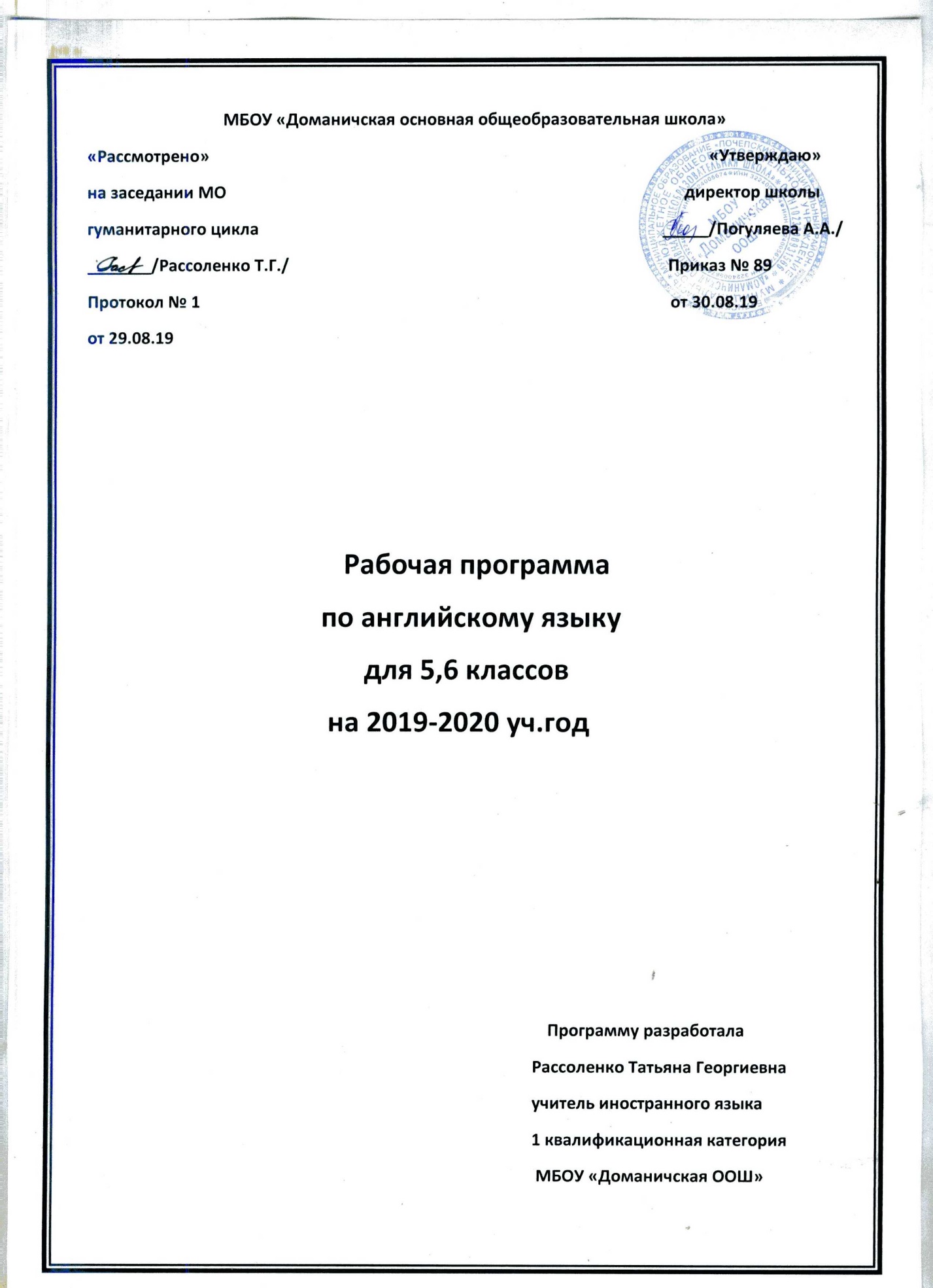                   Аннотация к рабочей программе по дисциплине «Английский язык»                                                             (5,6  классы)Рабочая программа по английскому языку для 5,6 классов составлена на основе:- Федерального Государственного образовательного стандарта основного общего образования, пр.  №1897 от 17.12.10 с изменениями от 29.12.14 №1644-  Авторской программы «Английский язык 5-9 класс. Рабочая программа Предметная линия учебника «Английский в фокусе» Апальков В.Г.- Москва, «Просвещение», 2014;     -УМК «Английский в фокусе 5 класс» Ю.Е.Ваулина, Д.Дули, О.Е.Подоляко, В.Эванс  для 5 класса; Москва, «Просвещение», 2019г.-УМК «Английский в фокусе 6 класс» Ю.Е.Ваулина, Д.Дули, О.Е.Подоляко, В.Эванс  для 5 класса; Москва, «Просвещение», 2018Согласно федеральному базисному учебному плану на изучение английского языка отводится - в 5,6 классах по 105 часов в год, 3 часа в неделю в каждом классе.Преподавание осуществляется  по учебнику «Английский в фокусе 5 класс» Ю.Е.Ваулина, Д.Дули, О.Е.Подоляко, В.Эванс  для 5 ,6 классов; Москва, «Просвещение», 2018В состав УМК также входят:- Рабочие тетради к учебникам;- аудиоприложение (CD MP 3);-электронное приложение к учебнику;Цели и задачи программы:формирование умений общаться на английском языке с учетом речевых возможностей и потребностей данного возраста;развитие личности ребенка, его речевых способностей, внимания, мышления, памяти и воображения, мотивации к дальнейшему овладению иностранным языком;обеспечение коммуникативно-психологической адаптации учащихся 8 класса к новому языковому миру для преодоления в дальнейшем психологических барьеров в использовании английского языка как средства общения;освоение лингвистических представлений, доступных данному возрасту и необходимых для овладения устной и письменной речью на английском языке; Пояснительная запискаРабочая программа по английскому языку ориентирована на обучающихся 5,6 классов, разработана на основе:1. Основной образовательной программы ООО МБОУ «Доманичская ООШ»,  утверждённой приказом № 88 от 30.08.192.  Примерной программы по учебным предметам. «Иностранный язык. Стандарты второго поколения», «Просвещение», Москва, 2013 г.3. Авторской программы «Английский язык 5-9 класс. Рабочая программа Предметная линия учебника «Английский в фокусе» Апальков В.Г.- Москва, «Просвещение», 2014;4. УМК «Английский в фокусе 5 класс» Ю.Е. Ваулина, Д. Дули, О.Е. Подоляко, В. Эванс  для 5, 6  классов; Москва, «Просвещение», 2018Изучение учебного предмета осуществляется на основании нормативно-правовых документов:1.Федерального закона от 29.12.12 №273-ФЗ «Об образовании в Российской Федерации»2.ФГОС основного общего образования, пр. МО и науки РФ от 17.12.10, №1897 с изменениями от 29.12.14 № 16443.Приказа МО и науки РФ от 30.08.13 г., №1015 «Об утверждении Порядка организации и осуществления образовательной деятельности по основным образовательным программам»4.СанПиНа 2.4.2.2821-10 «Санитарно-эпидемиологические требования к условиям и организации обучения в общеобразовательных учреждениях»5. Федерального перечня учебников, рекомендованных Министерством просвещения Российской Федерации к использованию в образовательном процессе в общеобразовательных организациях. Введен приказом от 28 декабря 2018 г.№ 345 "Об утверждении федерального перечня учебников, рекомендуемых к использованию при реализации имеющих государственную аккредитацию образовательных программ начального общего, основного общего, среднего общего".  6.Приказа Департамента образовании и науки Брянской области от 22.04.19 г. № 2478-04-О- «О примерном учебном плане 5 – 9 классов общеобразовательных организаций Брянской области на 2019-2020 учебный год»  7.Устава МБОУ «Доманичская ООШ», утверждённым Постановлением администрации Почепского района от 21.12.2015 г. №80, изменениями и дополнениями от 12.10.2017 г. №787 и от 22.03.2018 г. №189.8.Учебного плана МБОУ «Доманичская ООШ» на 2019-2020 учебный год, утвержденного    приказом № 86 от 30 августа 2019 г9.Календарного учебного графика МБОУ «Доманичская ООШ», утвержденного    приказом № 87 от 30 августа 2019 г.Планируемые результаты освоения учащимися 5 класса учебного предмета «Английский  язык» 	В результате реализации рабочей программы по английскому языку создаются условия для достижения всеми учащимися предметных результатов на базовом уровне («ученики научатся») и отдельными мотивированными и способными учащимися на расширенном и углубленном уровне («ученики получат возможность научиться»), что обеспечивается дифференциацией заданий на уроках и при формулировании домашних заданий.	Ученики научатся:А. В коммуникативной сфере (т.е. владении иностранным языком как средством общения) Речевая компетенция в следующих видах речевой деятельности:В говорении: - начинать, вести/поддерживать и заканчивать различные  виды  диалогов  в  стандартных ситуациях  общения,  соблюдая  нормы  речевого  этикета,  при  необходимости переспрашивая, уточняя; -   расспрашивать собеседника и  отвечать  на  его  вопросы,  высказывая  свое  мнение, просьбу, отвечать на предложение собеседника согласием/отказом в пределах изученной тематики и усвоенного лексико-грамматического материала; -   рассказывать о себе, своей семье, друзьях, своих интересах и планах на будущее; - сообщать краткие сведения о своем городе/селе, о своей стране и странах изучаемого языка; - описывать события/явления, передавать  основное  содержание,  основную  мысль прочитанного/услышанного,  выражать  свое  отношение  к  прочитанному/услышанному, давать краткую характеристику персонажей. Ученики получат возможность научиться: вести: - диалоги этикетного характера, - диалог-расспрос,  - диалог-побуждение к действию, - диалог-обмен мнениями,  - делать сообщение на заданную тему на основе прочитанного; -комментировать факты из прочитанного/ прослушанного текста, выражать и аргументировать свое отношение к прочитанному/ прослушанному; -кратко высказываться с опорой на нелинейный текст (таблицы, диаграммы, расписание и т. п.);-кратко излагать результаты выполненной проектной работы.В аудировании: 	Ученики научатся:-  воспринимать на слух и понимать речь учителя, одноклассников; - воспринимать на слух и понимать основное содержание несложных аутентичных аудио- и  видеотекстов,  относящихся  к  разным  коммуникативным  типам  речи (сообщение/рассказ/интервью); - воспринимать на слух и выборочно понимать с опорой на языковую догадку, контекста краткие  несложные  аутентичные  прагматические  аудио-  и  видеотексты,  выделяя значимую/нужную/необходимую информацию.     Ученики получат возможность научиться: - выделять основную тему в воспринимаемом на слух тексте;- использовать контекстуальную или языковую догадку при восприятии на слух текстов, содержащих незнакомые слова.В чтении:                Ученики научатся:- читать аутентичные  тексты  разных жанров  и  стилей  преимущественно  с  пониманием основного содержания; - читать несложные  аутентичные  тексты  разных жанров  и  стилей  с  полным  и  точным пониманием  и  с  использованием  различных  приемов  смысловой  переработки  текста (языковой  догадки,  выборочного  перевода),  а  также  справочных  материалов;  уметь оценивать полученную информацию, выражать свое мнение; - читать аутентичные тексты с выборочным пониманием значимой/нужной/интересующей информации.    Ученики получат возможность научиться: - устанавливать причинно-следственную взаимосвязь фактов и событий, изложенных в несложном аутентичном тексте;- восстанавливать текст из разрозненных абзацев или путем добавления выпущенных фрагментов.В письменной речи   Ученики научатся: -   заполнять анкеты и формуляры;  -   писать поздравления,  личные  письма  с  опорой  на  образец  с  употреблением формул речевого этикета, принятых в стране/странах изучаемого языка; -  кратко излагать результаты проектной деятельности.               Ученики получат возможность научиться:- делать краткие выписки из текста с целью их использования в собственных устных высказываниях;- писать электронное письмо (e-mail) зарубежному другу в ответ на электронное письмо-стимул;- составлять план/ тезисы устного или письменного сообщения; - кратко излагать в письменном виде результаты проектной деятельности;- писать небольшое письменное высказывание с опорой на нелинейный текст (таблицы, диаграммы и т. п.).Языковая компетенцияОрфография и пунктуацияУченики научатся: - правильно писать изученные слова;- правильно ставить знаки препинания в конце предложения: точку в конце повествовательного предложения, вопросительный знак в конце вопросительного предложения, восклицательный знак в конце восклицательного предложения;- расставлять в личном письме знаки препинания, диктуемые его форматом, в соответствии с нормами, принятыми в стране изучаемого языка.Ученики получат возможность научиться: - сравнивать и анализировать буквосочетания английского языка и их транскрипцию.             Фонетическая сторона речи 	 Ученики научатся: - различать на слух и адекватно, без фонематических ошибок, ведущих к сбою коммуникации, произносить слова изучаемого иностранного языка;- соблюдать правильное ударение в изученных словах;- различать коммуникативные типы предложений по их интонации;- членить предложение на смысловые группы;- адекватно, без ошибок, ведущих к сбою коммуникации, произносить фразы с точки зрения их ритмико-интонационных особенностей (побудительное предложение; общий, специальный, альтернативный и разделительный вопросы), в том числе, соблюдая правило отсутствия фразового ударения на служебных словах.Ученики получат возможность научиться:- выражать модальные значения, чувства и эмоции с помощью интонации;- различать британские и американские варианты английского языка в прослушанных высказываниях.- совершенствовать слухо-произносительные навыки, в том числе применительно к новому языковому материалу.  	Лексическая сторона речи Ученики научатся: - узнавать в письменном и звучащем тексте изученные лексические единицы (слова, словосочетания, реплики-клише речевого этикета), в том числе многозначные в пределах тематики;- употреблять в устной и письменной речи в их основном значении изученные лексические единицы (слова, словосочетания, реплики-клише речевого этикета), в том числе многозначные, в пределах  в соответствии с решаемой коммуникативной задачей;- соблюдать существующие в английском языке нормы лексической сочетаемости;- распознавать и образовывать родственные слова с использованием словосложения и конверсии в пределах тематики в соответствии с решаемой коммуникативной задачей;- распознавать и образовывать родственные слова с использованием аффиксации в пределах тематики в соответствии с решаемой коммуникативной задачей: глаголы при помощи аффиксов dis-, mis-, re-, -ze/-ise; имена существительные при помощи суффиксов -or/ -er, -ist , -sion/-tion, -nce/-ence, -ment, -ity , -ness, -ship, -ing; имена прилагательные при помощи аффиксов inter-; -y, -ly, -ful , -al , -ic, -ian/an, -ing; -ous, -able/ible, -less, -ive;наречия при помощи суффикса -ly; имена существительные, имена прилагательные, наречия при помощи отрицательных префиксов un-, im-/in-;числительные при помощи суффиксов -teen, -ty; -th.Ученик получит возможность научиться:- распознавать и употреблять в речи в нескольких значениях многозначные слова, изученные в пределах тематики основной школы;- знать различия между явлениями синонимии и антонимии; употреблять в речи изученные синонимы и антонимы адекватно ситуации общения;- распознавать и употреблять в речи наиболее распространенные фразовые глаголы;- распознавать принадлежность слов к частям речи по аффиксам;- распознавать и употреблять в речи различные средства связи в тексте для обеспечения его целостности (firstly, to begin with, however, as for me, finally, at last, etc.);- использовать языковую догадку в процессе чтения и аудирования (догадываться о значении незнакомых слов по контексту, по сходству с русским/ родным языком, по словообразовательным элементам)Грамматическая сторона речи Ученики научатся:-оперировать в процессе устного и письменного общения основными синтаксическими конструкциями и морфологическими формами в соответствии с коммуникативной задачей в коммуникативно-значимом контексте:-распознавать и употреблять в речи различные коммуникативные типы предложений: повествовательные (в утвердительной и отрицательной форме) вопросительные (общий, специальный, альтернативный и разделительный вопросы), побудительные (в утвердительной и отрицательной форме) и восклицательные;-распознавать и употреблять в речи распространенные и нераспространенные простые предложения, в том числе с несколькими обстоятельствами, следующими в определенном порядке;-распознавать и употреблять в речи предложения с начальным It;-распознавать и употреблять в речи предложения с начальным There + to be;-распознавать и употреблять в речи сложносочиненные предложения с сочинительными союзами and, but, or;-распознавать и употреблять в речи сложноподчиненные предложения с союзами и союзными словами because, if, that, who, which, what, when, where, how, why;-распознавать и употреблять в речи имена существительные в единственном числе и во множественном числе, образованные по правилу, и исключения;-распознавать и употреблять в речи существительные с определенным/ неопределенным/нулевым артиклем;-распознавать и употреблять в речи местоимения: личные (в именительном и объектном падежах, в абсолютной форме), притяжательные, возвратные, указательные, неопределенные и их производные, относительные, вопросительные;-распознавать и употреблять в речи имена прилагательные в положительной, сравнительной и превосходной степенях, образованные по правилу, и исключения;-распознавать и употреблять в речи наречия времени и образа действия и слова, выражающие количество (many/much, few/a few, little/a little); наречия в положительной, сравнительной и превосходной степенях, образованные по правилу и исключения;-распознавать и употреблять в речи количественные и порядковые числительные;-распознавать и употреблять в речи глаголы в наиболее употребительных временных формах действительного залога: Present Simple, Future Simple и Past Simple, Present  Continuous;-распознавать и употреблять в речи различные грамматические средства для выражения будущего времени: Simple Future, to be going to, Present Continuous;-распознавать и употреблять в речи модальные глаголы и их эквиваленты (may, can, could);-распознавать и употреблять в речи предлоги места, времени, направления; предлоги, употребляемые при глаголах в страдательном залоге.Ученики получат возможность научиться:-распознавать сложноподчиненные предложения с придаточными: времени с союзом since; цели с союзом so that; условия с союзом unless; определительными с союзами who, which, that;-распознавать и употреблять в речи предложения с конструкциями as … as; not so … as;-распознавать и употреблять в речи конструкции с глаголами на -ing: to love/hate doing something; Stop talking;-распознавать и употреблять в речи конструкции It takes me …to do something; to look / feel / be happy;-распознавать и употреблять в речи определения, выраженные прилагательными, в правильном порядке их следования;Социокультурная компетенция:          Ученики научатся:	-употреблять в устной и письменной речи в ситуациях формального и неформального общения основные нормы речевого этикета, принятые в странах изучаемого языка;-представлять родную страну и культуру на английском языке;-понимать социокультурные реалии при чтении и аудировании в рамках изученного материала.Ученики получат возможность научиться: -использовать социокультурные реалии при создании устных и письменных высказываний;-находить сходство и различие в традициях родной страны и страны/стран изучаемого языка.Компенсаторная компетенция  Ученики научатся:-выходить из положения при дефиците языковых средств: использовать переспрос при говорении.Ученики получат возможность научиться: -пользоваться языковой и контекстуальной догадкой при аудировании и чтении. Б.  В познавательной сфере 	Ученики научатся:- сравнивать языковые  явления  родного  и  иностранного  языков  на  уровне отдельных грамматических явлений, слов, словосочетаний, предложений;   - владеть приемами  работы  с  текстом:  пользоваться  определенной  стратегией чтения/аудирования в  зависимости от коммуникативной  задачи  (читать/слушать текст с разной глубиной понимания); -  действовать  по  образцу/аналогии  при  выполнении  упражнений  и  составлении собственных высказываний в пределах тематики основной школы; - осуществлять индивидуальную и совместную проектную работу; -пользоваться справочным  материалом  (грамматическим  и лингвострановедческим  справочниками,  двуязычным  и  толковым  словарями, мультимедийными средствами); - владеть способами и приемами дальнейшего самостоятельного изучения иностранных языков. В. В ценностно-ориентационной сфере	Ученики научатся: - иметь представление о  языке  как  средстве  выражения  чувств,  эмоций,  основе  культуры мышления; - достигать взаимопонимания в процессе устного и письменного общения с носителями иностранного языка, установления  межличностных  и  межкультурных  контактов  в доступных пределах.Г.В эстетической сфере	Ученики научатся: - владеть элементарными средствами выражения чувств и эмоций на иностранном языке; - стремиться  к  знакомству  с  образцами  художественного  творчества  на  иностранном языке и средствами иностранного языка; Д. В трудовой сфере	Ученики научатся:-  рационально планировать свой учебный труд; -  работать в соответствии с намеченным планом. Е. В физической сфере: Ученики научатся: -  вести здоровый  образ  жизни  (режим  труда  и  отдыха,  питание,  спорт, фитнес). Содержание    учебного предмета    5 класс  1.  Школьные дни    	Различия между системой образования в России и в Англии. Числительные от 1 до 20. Неопределенные артикли a / an. Личные местоимения.  Глагол to be  в форме настоящего времени в утвердительной и отрицательной форме. 2.  Это я!       	Страны и национальности.  Мои увлечения.  Мои покупки. Глагол have got \ has got в утвердительной, вопросительной и отрицательной форме. Указательные местоимения. 3.  Мой дом-моя крепость    	Мой дом.  Мебель. Конструкция there is \ there are. Притяжательные местоимения. Предлоги времени. Порядковые числительные. 4.  Семейные узы    	Члены семьи. Внешность и черты характера. Модальный глагол can  в разных типах предложений. Притяжательный падеж существительных. 5.  Животные со всего света  	Домашние и дикие животные. Части тела животных. Настоящее простое время в разных типах предложений (утверждение, вопрос, отрицание).6.  С утра до вечера  	 Распорядок дня.  Время. Предлоги времени. Настоящее длительное время в разных типах предложений (утверждение, вопрос, отрицание). 7.  В любую погоду   	 Времена года.  Месяцы.  Погода.  Одежда. Разница между Настоящим простым временем и Настоящим длительным временем. 8.  Особые дни    	Праздники.  Еда и напитки. Исчисляемые и неисчисляемые существительные: some/any/much/many. 9.  Жить в ногу со временем    	Магазины и продукты. Предлоги направления. Определенный и неопределенный артикль. Модальный глагол must. 10.  Каникулы    Путешествия и досуг. Модальные глаголы can\ must\ have to.  Будущее простое время. классКто есть кто. Семьи. Члены семьи и их внешность, черты характера. Знакомство. Приветствия. Планета Земля. Моя страна. Великобритания. Притяжательный падеж существительных. 2.  Вот и мы!    	  Повторение: названия дней недели, месяцев, порядковых числительных. Мебель.У  меня дома (описание комнаты). Дачи. Знаменитые улицы Великобритании.      Выполнение плана   чертежа в масштабе. Предлоги времени. Предлоги места.Поехали!    Безопасность на дорогах. Написание статьи об известном спортсмене. Виды транспорта в Лондоне. Метро. Что означает красный цвет? Предложения в повелительном наклонении. Модальный глагол can (мочь, уметь) в значении разрешения и запрета.  4.  День за днём.                День и ночь – сутки прочь. Мой любимый день.  Жизнь подростков                Великобритании. Назначение/ отмена встречи. Настоящее простое время. Общие вопросы и краткие ответы на них в настоящем простом времени. Наречия частотности. Слова-связки. 5. Праздники.             Время праздников. Описание праздника по картинке. Особые дни. Шотландские игры.   Белые ночи в России. Как заказать цветы. Настоящее простое время в разных типах предложений (утверждение, вопрос, отрицание).   6.  На досуге.  	Свободное время. Игра! Настольные игры. Покупка подарка. Кукольный театр. Сложноподчинённые предложения со словом because (потому что). Настоящее простое и настоящее длительное время.Вчера, сегодня, завтра. В прошлом. Они были первыми: биография известного человека. Дух Хеллоуина. Стальной человек. Слава. В бюро находок. Домашнее чтение «Алиса в стране чудес». Прошедшее простое время: правильные и неправильные глаголы.  8.  Правила и инструкции.  	 Места в городе. Знаки и их значения. Типы жилищ. Домашние правила. Вершины мира. Московский зоопарк. Заказ театральных билетов. Степени сравнения прилагательных. Модальные глаголы   have to\ don`t have to\needn`t. 9.  Еда и напитки.    	 Еда и питьё. Что в меню? Заказ еды и напитков. Написание рекламного объявления ресторана. Написание рецепта. Кафе и закусочные в Великобритании. Заказ столика в ресторане. Кулинария. Неисчисляемые существительные: обозначение количества. 10.  Каникулы.    	 Планы на каникулы. Какая погода? Выходные с удовольствием! В Эдинбург на каникулы! Сочи. Бронирование номера в гостинице. Пляжи. Домашнее чтение «Алиса в стране чудес». Оборот to be going to…(собираться что-либо делать) для выражения будущего времени                                 Тематическое  планирование 5 классТематическое  планирование  6 класс№п/пТема урокаКоличество часовМОДУЛЬ 1.   School days. Школьные дни.10ч1Школа!12Снова в школу13Любимые предметы14Школы в Англии15Школьная жизнь в России16Приветствия17Граждановедение18Контроль усвоения материала модуля 1. Работа с вводной страницей модуля 219Домашнее чтение. Книга для чтения. «Джек и бобовое зернышко» Эпизод 1110Контрольная работа по теме: «Школа и школьная жизнь»1МОДУЛЬ 2That'me! Это я!10ч11Я из…..112Мои вещи113Моя коллекция114Сувениры из Великобритании115Наша страна116Покупка сувениров117Англоговорящие страны118Контроль усвоения материала модуля 2. Работа с вводной страницей модуля 3119Домашнее чтение.Книга для чтения. «Джек и бобовое зернышко» Эпизод 2120Контрольная работа по теме: «Это я».1МОДУЛЬ 3My home, my castle. Мой дом – моя крепость10ч21Дома122С новосельем123Моя комната124Типичный английский дом125Дома126Осмотр дома127Тадж Махал128Домашнее чтение.Книга для чтения. «Джек и бобовое зернышко» Эпизод 2129Контроль усвоения материала модуля 3. Работа с вводной страницей модуля 4130Контрольная работа по теме: «Мой дом – моя крепость».1МОДУЛЬ 4Family ties. Семейные узы10ч31Моя семья132Кто есть кто?133Знаменитые люди134Американские «телесемьи»135Увлечения136Описания людей137Моя семья138Контроль усвоения материала модуля 4. Работа с вводной страницей модуля 5139Домашнее чтение. Книга для чтения. «Джек и бобовое зернышко» Эпизод 4140Контрольная работа по теме: «Семейные узы».1МОДУЛЬ 5World animals. Животные со всего света11ч41Удивительные создания142В зоопарке143В зоопарке144Мой питомец145Пушистые друзья146Животные147Посещение ветеринарной лечебницы148Из жизни насекомого149Домашнее чтение.Книга для чтения. «Джек и бобовое зернышко» Эпизод 5150Контроль усвоения материала модуля 4. Работа с вводной страницей модуля 5151Контрольная работа по теме: «Животные со всего света»1МОДУЛЬ 6 Round the clock. С утра до вечера10ч52Подъём!153На работе154Выходные 155Главные достопримечательности156Слава157Приглашение к действию158Солнечные часы159Контроль усвоения материала модуля 6. Работа с вводной страницей модуля 7160Домашнее чтение. Книга для чтения. «Джек и бобовое зернышко» Эпизод 6161Контрольная работа по теме: «С утра до вечера»1МОДУЛЬ 7In all weathers. В любую погоду10ч62Год за годом163Одевайся правильно164Здорово!165Климат Аляски166Времена года167Покупка одежды168Ну и погода!169Контроль усвоения материала модуля 7. Работа с вводной страницей модуля 8170Домашнее чтение. Книга для чтения. «Джек и бобовое зернышко» Эпизод 7171Контрольная работа по теме: «В любую погоду».1МОДУЛЬ 8Special days. Особые дни.10ч72Праздники173Готовим сами174У меня день рождения175День Благодарения176Праздники и гуляния177Заказ блюд в ресторане178Когда я готовлю на кухне179Контроль усвоения материала модуля 8. Работа с вводной страницей модуля 9180Домашнее чтение. Книга для чтения. «Джек и бобовое зернышко» Эпизод 8181Контрольная работа по теме: «Особые дни».1МОДУЛЬ 9 Modern living. Жить в ногу со временем10ч82За покупками183Это было великолепно!184Не пропустите!185Оживленные места Лондона186Оживленные места Лондона187Музеи: музей игрушек в Сергиевом Посаде188Как пройти …?189Контроль усвоения материала модуля 9. Работа с вводной страницей модуля 10190Математика 191Контрольная работа по теме: «Жить в ногу со временем».1МОДУЛЬ 10Holidays. Каникулы.10ч  92Путешествия и отдых193Летние удовольствия194Летние удовольствия195Просто записка …196Поехали!197Увидимся в летнем лагере198Как взять напрокат велосипед / автомобиль199Повторение лексики по теме «Путешествия и отдых»1100Контроль усвоения материала модуля 101101,102Повторение грамматического материала.2103Итоговая контрольная работа1104Обобщающее повторение.1105Обсуждение планов на лето.1Итого за год105 ч.   11 к/р№п/пТема урокаКоличество часовКоличество часовКоличество часовМодуль 1 Who`s Who?   Кто есть кто.10ч10ч10ч1Члены семьи. 1112Кто ты?.1113Моя страна. 1114Великобритания. 1115Семьи. 1116Знакомство. Приветствия. 1117Земля. 1118Контроль усвоения материала модуля 11119Домашнее чтение. «Алиса в стране чудес». Эпизод111110Контрольная работа по теме 1-го модуля «Кто есть кто»111Модуль 2Here We Are!  Вот и мы10ч10ч10ч11Время радости. 11112У меня дома. 11113По соседству. Мой микрорайон11114Знаменитые улицы11115Дачи11116Заявка на ремонт11117Выполнение плана-чертежа в масштабе11118Контроль усвоения материала модуля 2. Работа с вводной страницей модуля 311119Домашнее чтение. «Алиса в стране чудес.» Эпизод 211120Контрольная работа по теме 2-го модуля «Вот и мы!»111Модуль 3Getting Around. Поехали! 10ч10ч10ч21Безопасность на дорогах11122В движении11123С ветерком11124Виды транспорта в Лондоне11125Метро11126Как пройти …?11127Домашнее чтение. «Алиса в стране чудес» Эпизод 311128Что означает красный цвет?29Контроль усвоения материала модуля 3. Работа с вводной страницей модуля 4.30Контрольная работа по теме 3-го модуля «Поехали!»Модуль 4Day After Day.  День за днём. 10ч10ч10ч31 День и ночь – сутки прочь. . 11132Как насчёт…?11133Мой любимый день.11134Жизнь подростков в Великобритании.11135Привет! Жизнь подростков в Великобритании.11136Назначение / отмена встречи. 37Вычерчиваем числа. 138Контроль усвоения материала модуля 4. Работа с вводной страницей модуля 5.139Домашнее чтение «Алиса в стране чудес», эпизод 4.140Контрольная работа по теме 4-го модуля «День за днем»11Модуль 5Праздники.111141Время праздников.1142Любимые праздники.1143Любимые праздники.1144Особые дни.1145Шотландские игры.1146Белые ночи.1147Как заказать цветы.1148В зазеркалье.1149Домашнее чтение. «Алиса в стране чудес».1150Контроль усвоения материала модуля 5.1151Контрольная работа по теме 5-го модуля «Праздники».11Модуль 652 Leisure  activities. На досуге.Свободное время.101053Играем!1154Скоротаем время.1155Настольные игры.1156Свободное время.1157Покупка подарка.1158Кукольный театр.1159Контроль усвоения материала модуля 6.1160Домашнее чтение «Алиса в стране чудес» , эпизод 6.1161Контрольная работа по теме 6-го модуля «На досуге».11Модуль 7Now and then.Вчера, сегодня, завтра.101062В прошлом.1163Дух Хеллоуина.1164Они были первыми.1165Стальной человек.1166Слава.1167 В бюро находок.1168Играя в прошлое.1169Контроль усвоения материала модуля 7.1170Домашнее чтение «Алиса в стране чудес», эпизод 7.1171Контрольная работа по теме 7-го модуля «На досуге».11Модуль 8Rules and regulations. Правила и инструкции.101072Таковы правила.1173А давай…?1174Домашние правила.1175Вершины мира.1176Московский зоопарк.1177Заказ театральных билетов.1178Чисто ли в твоем микрорайоне?1179Контроль усвоения материала модуля 8.1180Домашнее чтение. Эпизод 8.1181Контрольная работа по теме 8-го модуля «Правила и инструкции»11Модуль 9Food and refreshments. Еда и напитки.101082Еда и питье.1183Что в меню?1184Давай готовить!1185Кафе в Великобритании.1186Грибы.1187Заказ столика в ресторане.1188Кулинария.1189Контроль усвоения материала модуля 9.1190Домашнее чтение. Эпизод 9.1191Контрольная работа по теме 9-го модуля.11Модуль 1092Holiday time. Каникулы.Планы на каникулы.111193Какая погода?1194Выходные с удовольствием!119596В Эдинбург на каникулы.Сочи.11119798Бронирование номера в гостинице.Пляжи.111199100Контроль усвоения материала модуля 10.Контрольная работа по теме 10 модуля «Каникулы».1111101102Обобщающее повторение.Итоговая контрольная работа.1111103104Домашнее чтение «Алиса в стране чудес» эпизод 1022105ИтогоБеседа о планах на летние каникулы.Уроков-105, 11 к/р11